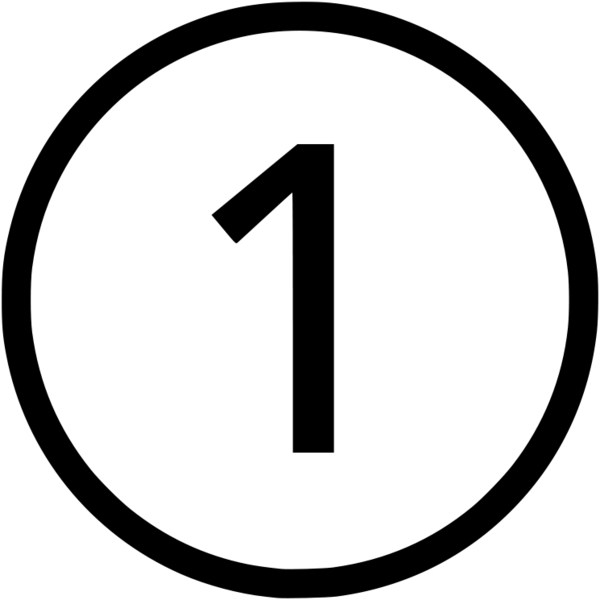 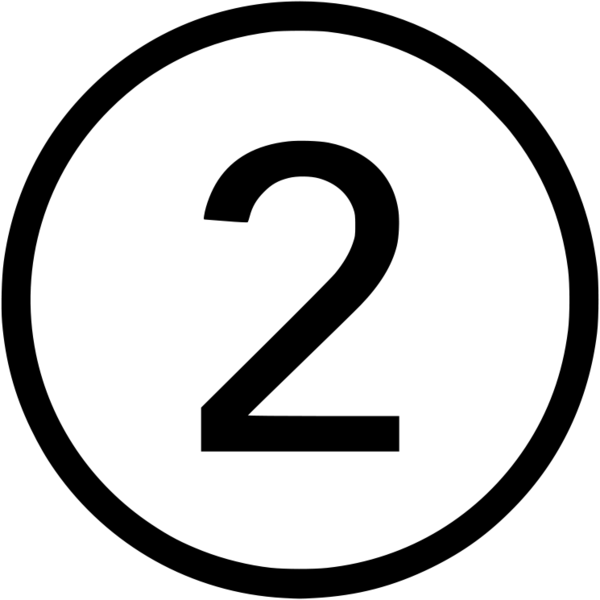 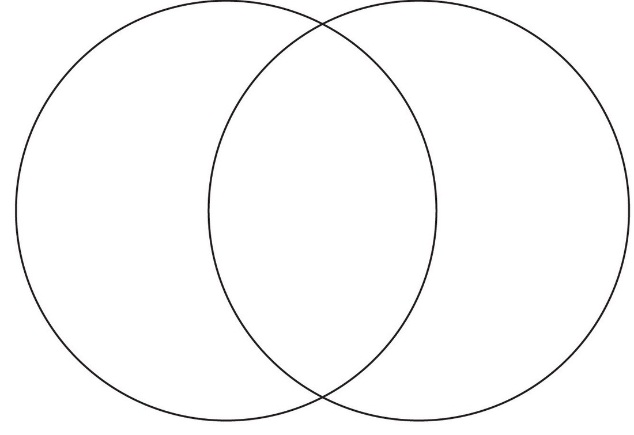 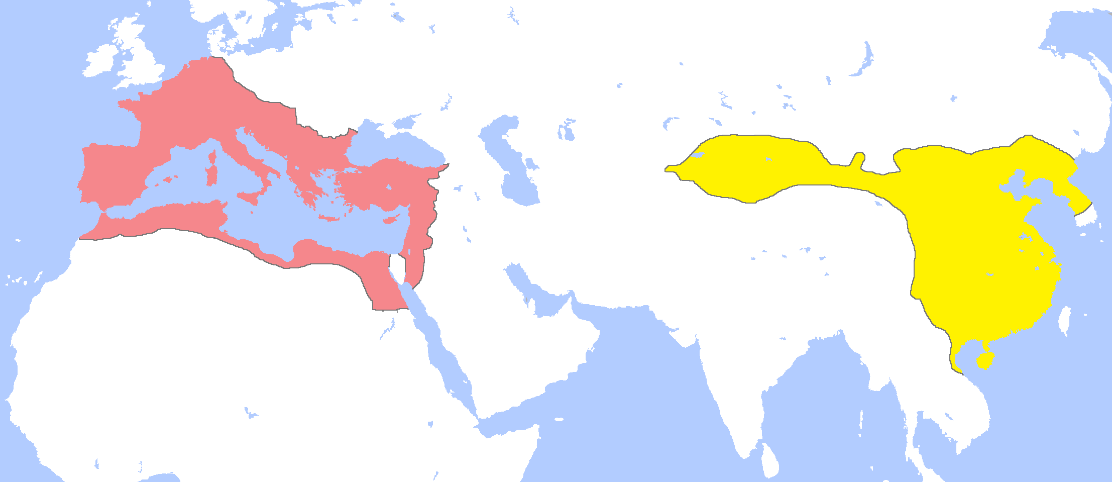 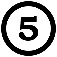 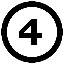 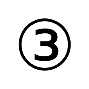 Roman EmpireChinese EmpireDatesSizeSocial inequalityEpidemicsInvasionsConsequences